Nom Isaac newton Periode de temp 1642-1727Nationalité anglais#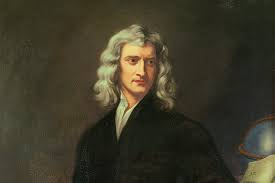 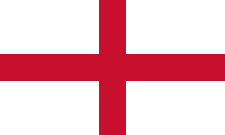 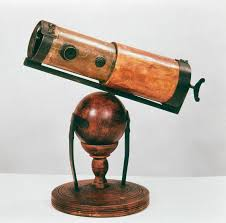 